Leśna Skrzynia Skarbów 2017/2018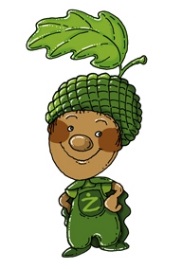 „Czysto w lesie – Czysto w mieście”HARMONOGRAMŚCIEŻKA NR 2TERMINPLACÓWKA19.09-29.09Przedszkole nr 80 „Królestwo Maciusia”ul.  Pomorska 80, Bydgoszcz. Telefon: 52 322 57 492.10-13.10Katolicka Szkoła Podstawowaul. Nowodworska 17, Bydgoszcz. Telefon: 52 345 98 1716.10-27.10Przedszkole nr 49ul. Adama Grzymały Siedleckiego 15,Bydgoszcz. Telefon: 52 371 37 8730.10-3.116.11-17.11Przedszkole nr 16ul. Bukowa 3, Bydgoszcz. Telefon: 52 372 15 5120.11- 1.12Gminne Przedszkole „Wróżka”ul. Centralna 27, Białe Błota. Telefon: 52 381 40 472.01-12.01Przedszkole Niepubliczne „Tęczowa Kraina” ul. Matejki 8B, Niemcz. Telefon: 52 324 61 0215.01-26.01Przedszkole Językowo – Artystyczne „Ence Pence” ul. Brzozowa 2, Dobrcz. Telefon: 506 260 51929.01-9.02Przedszkole Niepubliczne „U Karolka”ul. Bołtucia 7, Bydgoszcz. Telefon: 52 32-34-81026.02-9.03Przedszkole Dobrego PasterzaJastrzębia 27, Żołędowo. Telefon: 52 381 30 3012.03-23.03Przedszkole „Chatka Puchatka”Ul. Bałtycka 19, Osielsko. Telefon: 506 260 5199.04-20.04Szkoła Podstawowa nr 41 – Oddział Przedszkolnyul. Romualda Traugutta 12, Bydgoszcz. Telefon:  052 373-96-80,23.04-11.05Specjalny Ośrodek Szkolno – Wychowawczy nr 3ul. Graniczna 12, Bydgoszcz. Telefon: 52 322 34 7114.05-25.05Przedszkole „Ekolaki”ul. Koronowska 5, Bydgoszcz. Telefon: 698 750 10228.05-8.06Przedszkole Niepubliczne „Borowiki”ul. Generała Tadeusza Bora – Komorowskiego 29, Bydgoszcz. Telefon: 602 401 59311.06-22.06Przedszkole Niepubliczne „Słoneczko”ul. Pocztowa 10, Dobrcz. Telefon: 512 202 273